ФЕДЕРАЛЬНОЕ ГОСУДАРСТВЕННОЕ ОБРАЗОВАТЕЛЬНОЕ УЧРЕЖДЕНИЕ ВЫСШЕГО ОБРАЗОВАНИЯ «ФИНАНСОВЫЙ УНИВЕРСИТЕТ ПРИ ПРАВИТЕЛЬСТВЕ РОССИЙСКОЙ ФЕДЕРАЦИИ»Кафедра «Государственное и муниципальное управление»СТУДЕНЧЕСКИЙ НАУЧНЫЙ КРУЖОК«Территория регионального развития»ПРОТОКОЛЫ ЗАСЕДАНИЙНАУЧНЫЙ РУКОВОДИТЕЛЬ: д.э.н., профессор РождественскаяИрина Андреевна, к.э.н., доцент Барменкова Наталья АлексеевнаПРЕДСЕДАТЕЛЬ: Амирджанян Инга Геннадиевна, ГМУ20-1СЕКРЕТАРЬ: Керейтова Эмине Энверовна, ГМУ20-1МОСКВА 2022Протокол № 3заседания студенческого научного кружка«Государственное управление региональным развитием» («Территория регионального развития»)от «22» декабря 2022 годаПрисутствовали: 12 человекНАУЧНЫЕ РУКОВОДИТЕЛИ:д.э.н., профессор Рождественская Ирина Андреевна,к.э.н., доцент Барменкова Наталья АлексеевнаСтуденты ГМУ19-5: Стариков К.А., Марченков И.С.Студенты ГМУ19-6: Манучарян Л.С., Сорокина М.Т.Студенты ГМУ20-1: Амирджанян И.Г, Керейтова Э.Э.Студенты ГМУ20-2: Хацкевич Н.Ю.Студенты ГМУ20-3: Серебренников И.Ю., Андрианов В.А., Снеговая Н.И.Повестка дня:О результатах участия членов кружка в работе научно-практических конференциях в период сентябрь-декабрь 2022 года.Выступление с докладом студента группы ГМУ19-5: Старикова К.А. на тему: ’Умный город - парадигма будущего".О результатах участия членов кружка в VII Общенациональной просветительской акции «Всероссийский тест на знание Конституции РФ» в честь Дня Конституции России 12 декабря 2022 г. Разное. По первому вопросу:СЛУШАЛИ:Студентов группы ГМУ20-3 Андрианов Вадима и Серебренникова Илью о выступлениях в научно-практических конференциях:- доклад с презентацией на тему: "Проектный менеджмент как способ эффективного управления" на II Национальной научно-практической конференции «Сити-менеджмент: городские проекты» ​(Финуниверситет, 27 октября 2022 года), Диплом I степени.-  доклад с презентацией на тему: "Agile-подход в государственном управлении" на X Международная научно-практическая конференции «Управленческие науки в современном мире» (Финуниверситет, 29-30 ноября 2022 года). Студентку группы ГМУ20-1 Амирджанян Ингу о выступлениях в научно-практических конференциях:- доклад с презентацией на тему: "Риски в проектном менеджменте: нужно ли уметь ими управлять? " на  II Международной научно-практической конференции «Местное самоуправление: сегодня и завтра», секция «Внедрение проектного управления в местное самоуправление — преграды и перспективы». Диплом III степени.3.  Студентку группы ГМУ20-1 Керейтову Эмине о выступлениях в научно-практических конференциях:- доклад с презентацией на тему: "Особенности финансирования “умных городов” на II Международной научно-практической конференции «Местное самоуправление: сегодня и завтра», секция «Финансовое обеспечение муниципального образования: проблемы и пути решения», Диплом III степени.ПОСТАНОВИЛИ: Принять к сведению информацию о результатах участия членов кружка в научно-практических конференциях, отметить их  активное участие в научных мероприятиях, продолжить работу по подготовке членов кружка к участию в научных конференциях в январе-июне 2023 года.По второму вопросу:СЛУШАЛИ:Выступление студента группы ГМУ19-5 Старикова Кирилла с докладом на тему: ’Умный город - парадигма будущего". Докладчику были заданы пять вопросов, на которые были даны развернутые ответы. В обсуждении доклада приняли участие Серебрянников В., Амирджанян И., Манучарян Л.ПОСТАНОВИЛИ: продолжить практику выступления с последующей дискуссией членов кружка по актуальным проблемам управления пространственным развитием территорий и внедрения инновационных технологий в управленческие практики.По третьему вопросу:СЛУШАЛИ:Студенток группы ГМУ20-1 Амирджанян И. и Керейтову Э. о победе во «Всероссийском тесте на знание Конституции РФ»  в рамках VII Общенациональной просветительской акции в честь Дня Конституции России 12 декабря 2022 г., проходившем в Государственной Думе Российской Федерации.ПОСТАНОВИЛИ: одобрить и выразить благодарность Амирджанян И. и Керейтовой Э. за успешное участие в VII Общенациональной просветительской акции «Всероссийский тест на знание Конституции РФ» в честь Дня Конституции России 12 декабря 2022 г.Разное:- обсуждение предложений научных руководителей кружка по участию членов кружка в научных мероприятиях Финуниверситета в 2023 году и подготовке научных публикаций в периодических изданиях.Научный руководитель:			д.э.н. проф. Рождественская И.А.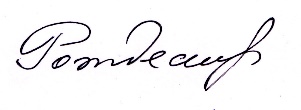 к.э.н. доцент Барменкова Н.А.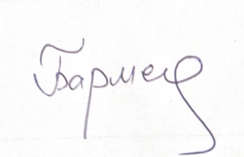 Председатель:                                                                             Амирджанян И.Г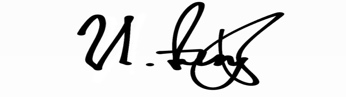 Секретарь:					                                   Керейтова Э.Э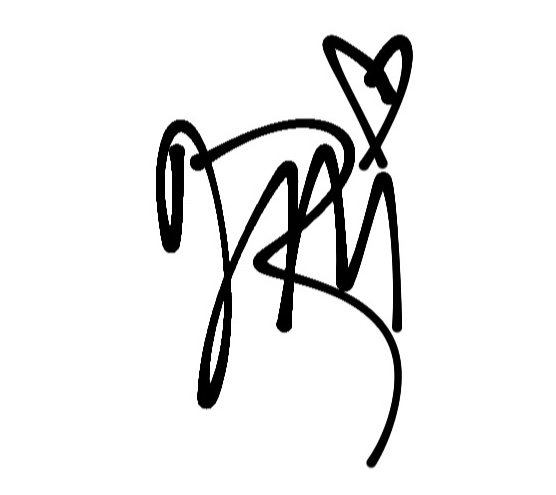         Состав научного студенческого кружка на  2022/2023 ггГМУ19-51. Ватутин Алексей Андреевич2.Стариков Кирилл Андреевич3.Соболева Дарья Игоревна.4.Чепрасова Алина ЮрьевнаГМУ19-65.Манучарян Лидия Сасуновна6.Сорокина Мария ТимуровнаГМУ20-17.Амирджанян Инга Геннадиевна 8.Керейтова Эмине Энверовна9.Бориев Идар Замирович10.Хатит Сусанна Руслановна ГМУ20-311.Андрианов Вадим Александрович12.Серебренников Илья Юрьевич13. Чекулаева Ангелина Владимировна14. Снеговая Наталья Игоревна15.Арутюнян Эвелина Араиковна16. Якушова Ксения АлександровнаГМУ20-217.Игнатьев Александр18.Хацкевич Надежда ЮрьевнаГМУ21-919.Дьяченко Анастасия Юрьевна20.Атуова Милена Максимовна21.Жукова Елизавета Евгеньевна